原版条码胶片制作流程方法一：原版胶片制作属于企业自愿申请。推荐“条码商桥”在线制作，速度更快。流程如下：登录：http://v3.gds.org.cn（办理网站）或直接百度“中国商品信息服务平台”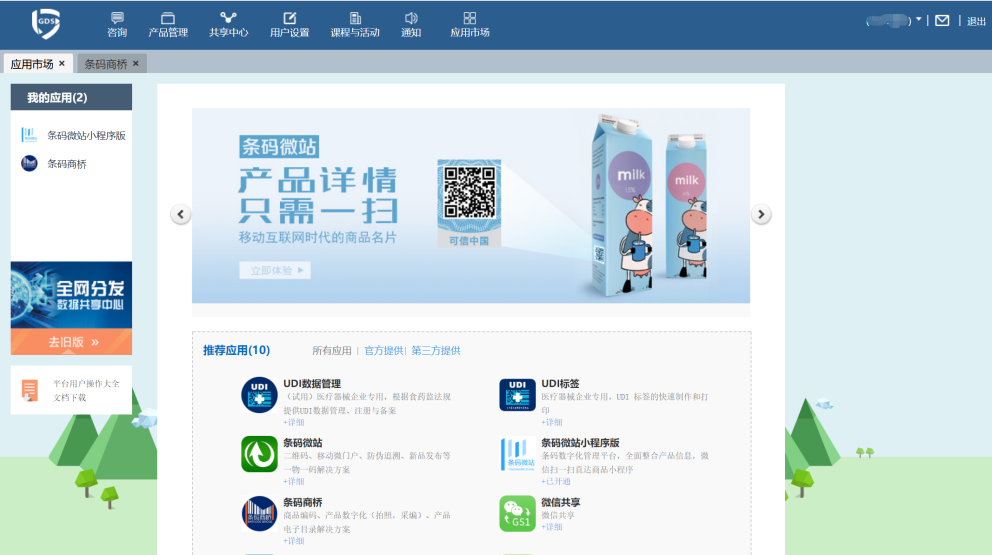 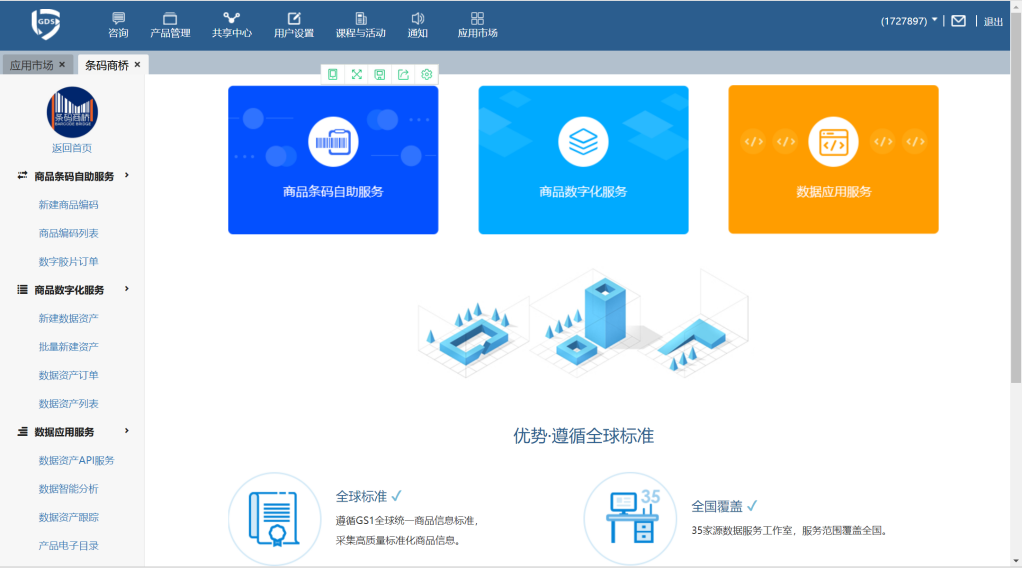 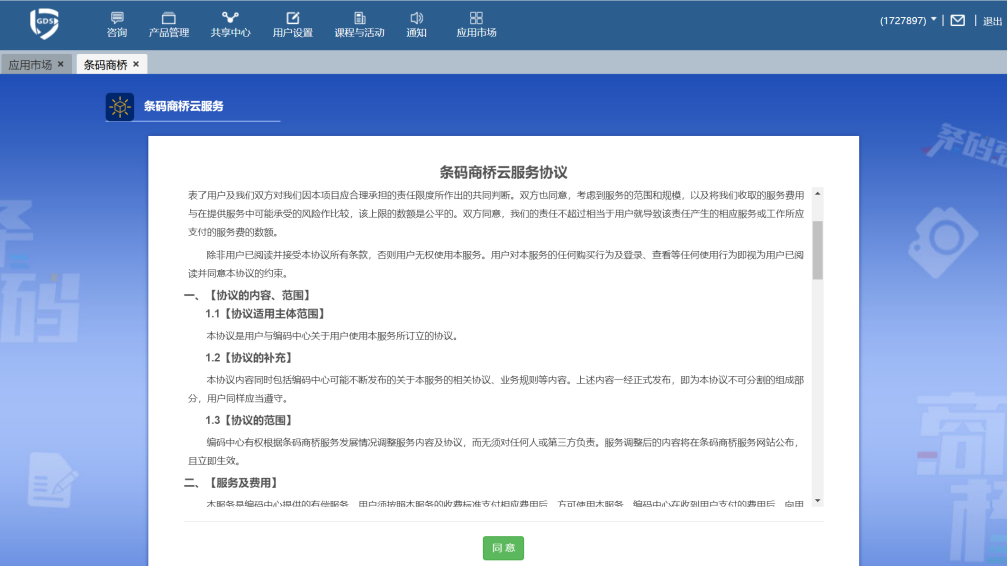 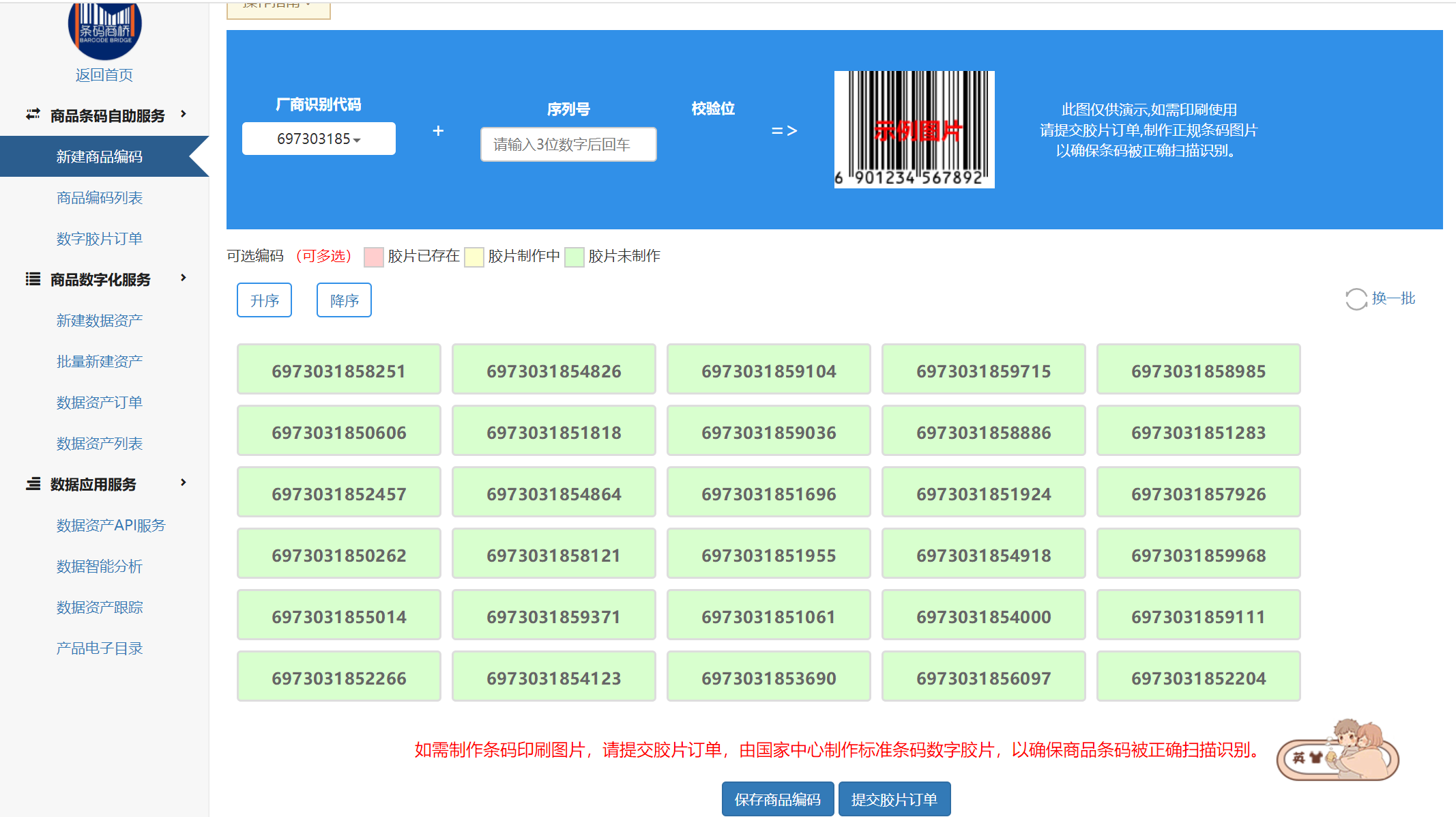 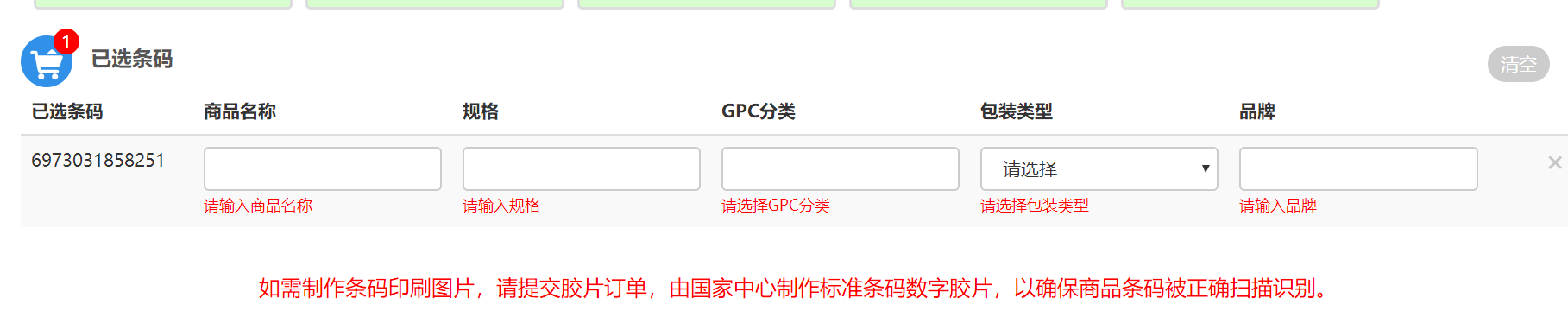 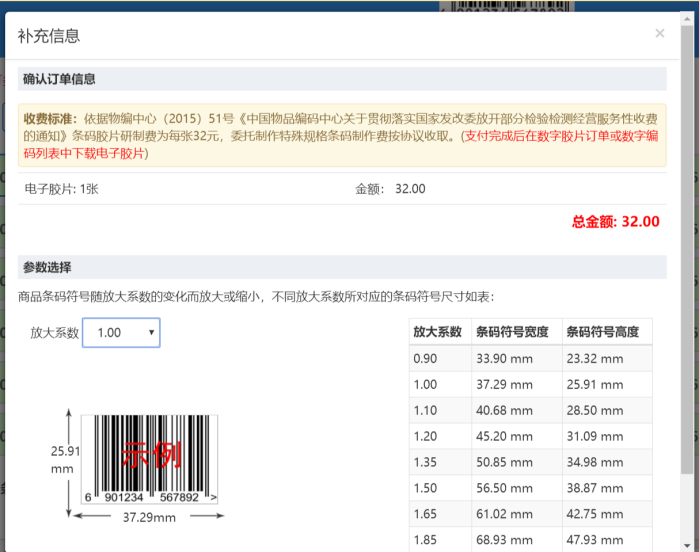 方法二：原版胶片制作属于企业自愿申请。在线方式之外，还可以采取传统订单方式制作，流程如下：（一）提交原版胶片定制委托单：委托单填写说明：1、厂商识别代码：与条码证书一致（未取得条码证书的企业不填）2、条码形式： 零售商品：EAN-13    箱码：ITF-14或EAN-13              3、商品项目代码：690、691开头的7位厂商识别代码，填写五位数字。692、693、694、695、696开头的8位厂商识别代码，填写四位数字。697开头的9位厂商识别代码，填写三位数字。注意：所编商品项目代码不能与已有条码号重复。4、放大系数：根据产品包装需求确定，EAN-13取值范围：0.80～2.00，ITF-14 取值范围：0.80～1.20二、提交方式：申办企业或委托人将《原版胶片定制委托单》盖章后当面递交、邮寄，或通过电子邮件、QQ将扫描件发给四川分中心。三、办理费用：1、2019年4月1日起，中国物品编码中心下调胶片制作费，调整后标准如下：  原收费标准：40元/张新收费标准：32元/张（1）转账（如私人汇款，请在备注或者汇款用途栏填写企业全称）。（2）现金：现场支付胶片定制费用；2、支付信息：开户名称：四川省标准化研究院银行帐号：119859089086开户银行：中国银行股份有限公司四川省分行 四、办理周期：四川分中心受理《原版胶片定制委托单》，款到账并通过审核后3-5个工作日。注意：新注册证书的企业，时间从证书批复之日开始计算，3-5个工作日。五、胶片领取方式：1、制作实物胶片（正片、负片）的企业或委托人打电话确认胶片办理好后，到中国物品编码中心四川分中心领取。2、电子胶片将通过电子邮件发送到企业邮箱。 六、收费政策依据文件号：《国家发展改革委关于放开部分检验检测经营服务收费的通知》（发改价格[2015]1299号）《关于降低条码服务费标准的通知》（物编中心函[2019]23号）七、联系方式：中国物品编码中心四川分中心地址：成都市西府北街1号（瑞城名人酒店背后）四川省标准化研究院401室。联系电话：028-86639750，028-86639679，028-86640169。电子邮箱：2040238863@qq.com。